Sample content for recruitment purposesInstructions:Please share this content on your career sites, job postings, offer letters, About page on your corporate site or LinkedIn, and any other places you may see it helpful for recruitment purposes. We offer one of Canada's best pension plansWe are proud to participate in the Healthcare of Ontario Pension Plan (HOOPP), offering our valued employees the security and peace of mind that comes with a defined benefit pension plan. We understand the importance of financial well-being and believe that a strong pension, like HOOPP, recognizes our employees and provides a stable foundation for their future as part of the overall compensation package. Join us and start building a future you can look forward to.HOOPP Employer badgeInstructions:Please use this image in your email signatures, on your career sites, job postings, About page on your corporate site or LinkedIn, and any other places you may see it helpful to build your brand as an employer with a competitive total compensation package.Download the high-resolution image here.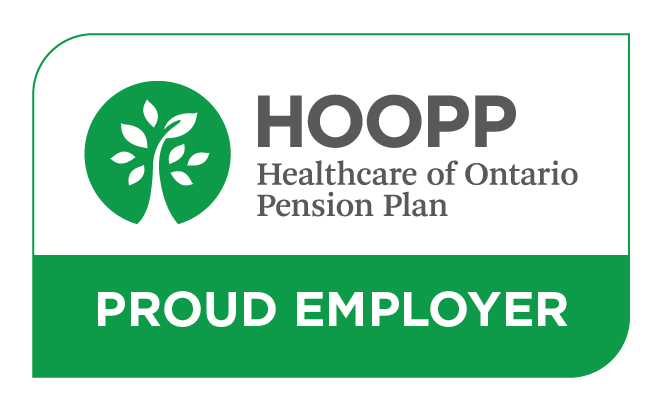 